Phrases simples et phrases complexes 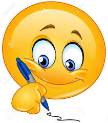 Complète : Une phrase qui contient un seul verbe conjugué s'appelle une phrase …................. Une phrase complexe contient …............................... verbes conjugués. Quand deux propositions sont séparées par un signe de ponctuation, on dit qu'elles sont …............................... Des propositions coordonnées sont séparées par les conjonctions de coordination : ……...., …… , …..… , ……....., …..… , ………. ,…….... A savoir, il existe d’autres mots : alors, puis, aussi, cependant, en effet, par conséquent, enfin, etc…..1 )    Entoure le verbe conjugué en rouge  et indique si les phrases de ce texte sont      simples (S) ou complexes (C).     Dès que le chien de chasse flaire le gibier, il tombe en arrêt. (      ) Le chasseur alors s’approche. (     ) Il arme son fusil et se tient prêt à tirer. (     ) Sur ordre de son maître, le chien débusque le gibier. (      ) C’est un lapin : il s’enfuit en zigzaguant. (     ) Le chasseur tire… et le rate ! (      ) Madame Germaine déteste cuisiner le lapin aux pruneaux. (      )2 )    Entoure les verbes conjugués et sépare les propositions par un « // »    Exemple : Observe la feuille de correction // , cela pourra t’aider.Fais attention aux conjonctions de coordination  //   car  // elles ne font pas partie de la proposition.Comme la vitre était baissée, j’ai sauté pour essayer d’attraper cette saleté de souris. Je n’ai jamais chassé le lapin mais j’en ai entendu parler. Le joueur intercepte la balle et fonce marquer un panier. Mario ne pourra pas venir : sa voiture est en panne.Gaston s’est encore endormi sur son bureau alors son patron sera très fâché !3 ) Avec  ces  deux  phrases  simples,  rédige  une  phrase complexe.  Exemple :    J’ai un cahier de leçons.     Je peux le consulter en cas de besoin.                      J’ai un cahier de leçons, je peux le consulter en cas de besoin.   Ou alors :     J’ai un cahier de leçons donc je peux le consulter en cas de besoin.   J’entends une chouette chaque nuit.       Je ne l’ai jamais vue.  Le vent se lève.       Les branches commencent à trembler.  Le tigre vit dans la jungle.          C’est un animal féroce.  Le train a du retard.    Je ne serai pas à Paris ce soir.L’acrobate se concentre.    Il fait ses étirements.   Il bondit sur le tremppoline.4 ) Surligne chaque proposition de  couleur différente.    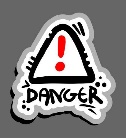                         Attention, petits pièges….                           Je lave la voiture. Mon petit frère joue avec sa voiture, ses figurines, son château médiéval.Mon père est parti et je reste seul à la maison. Dans le car qui roule pour Paris, j’ai vu des enfants faire des grimaces. Sur le barrage, l’architecte a prévu de réaliser un énorme portrait. Lucie adore lire sur son canapé au coin de la cheminée.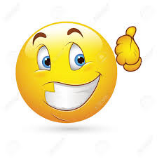   Alors, les phrases complexes, est-ce si compliqué ???       